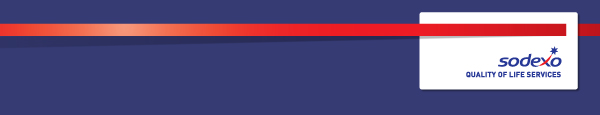 Function:Function:Function:Function:Position:  Position:  Position:  Position:     ER Advisor     ER Advisor     ER Advisor     ER Advisor     ER Advisor     ER Advisor     ER Advisor     ER Advisor     ER Advisor  Job holder:Job holder:Job holder:Job holder:Date (in job since):Date (in job since):Date (in job since):Date (in job since):Immediate manager 
(N+1 Job title and name):Immediate manager 
(N+1 Job title and name):Immediate manager 
(N+1 Job title and name):Immediate manager 
(N+1 Job title and name):   ER Specialist     ER Specialist     ER Specialist     ER Specialist     ER Specialist     ER Specialist     ER Specialist     ER Specialist     ER Specialist  Additional reporting line to:Additional reporting line to:Additional reporting line to:Additional reporting line to:Position location:Position location:Position location:Position location:   PeopleCentre, Salford   PeopleCentre, Salford   PeopleCentre, Salford   PeopleCentre, Salford   PeopleCentre, Salford   PeopleCentre, Salford   PeopleCentre, Salford   PeopleCentre, Salford   PeopleCentre, Salford1.  Purpose of the Job – State concisely the aim of the job.  1.  Purpose of the Job – State concisely the aim of the job.  1.  Purpose of the Job – State concisely the aim of the job.  1.  Purpose of the Job – State concisely the aim of the job.  1.  Purpose of the Job – State concisely the aim of the job.  1.  Purpose of the Job – State concisely the aim of the job.  1.  Purpose of the Job – State concisely the aim of the job.  1.  Purpose of the Job – State concisely the aim of the job.  1.  Purpose of the Job – State concisely the aim of the job.  1.  Purpose of the Job – State concisely the aim of the job.  1.  Purpose of the Job – State concisely the aim of the job.  1.  Purpose of the Job – State concisely the aim of the job.  1.  Purpose of the Job – State concisely the aim of the job.  To work as part of the ER Services team to provide a remote, responsive and compliant ER advisory service, in line with Company / Segment specific policies and legislation Support Line Managers with full case management and administrative support on ER issues including absence management, probation, AWOL, flexible working, investigations, minor misconduct disciplinaries and TUPE To work as part of the ER Services team to provide a remote, responsive and compliant ER advisory service, in line with Company / Segment specific policies and legislation Support Line Managers with full case management and administrative support on ER issues including absence management, probation, AWOL, flexible working, investigations, minor misconduct disciplinaries and TUPE To work as part of the ER Services team to provide a remote, responsive and compliant ER advisory service, in line with Company / Segment specific policies and legislation Support Line Managers with full case management and administrative support on ER issues including absence management, probation, AWOL, flexible working, investigations, minor misconduct disciplinaries and TUPE To work as part of the ER Services team to provide a remote, responsive and compliant ER advisory service, in line with Company / Segment specific policies and legislation Support Line Managers with full case management and administrative support on ER issues including absence management, probation, AWOL, flexible working, investigations, minor misconduct disciplinaries and TUPE To work as part of the ER Services team to provide a remote, responsive and compliant ER advisory service, in line with Company / Segment specific policies and legislation Support Line Managers with full case management and administrative support on ER issues including absence management, probation, AWOL, flexible working, investigations, minor misconduct disciplinaries and TUPE To work as part of the ER Services team to provide a remote, responsive and compliant ER advisory service, in line with Company / Segment specific policies and legislation Support Line Managers with full case management and administrative support on ER issues including absence management, probation, AWOL, flexible working, investigations, minor misconduct disciplinaries and TUPE To work as part of the ER Services team to provide a remote, responsive and compliant ER advisory service, in line with Company / Segment specific policies and legislation Support Line Managers with full case management and administrative support on ER issues including absence management, probation, AWOL, flexible working, investigations, minor misconduct disciplinaries and TUPE To work as part of the ER Services team to provide a remote, responsive and compliant ER advisory service, in line with Company / Segment specific policies and legislation Support Line Managers with full case management and administrative support on ER issues including absence management, probation, AWOL, flexible working, investigations, minor misconduct disciplinaries and TUPE To work as part of the ER Services team to provide a remote, responsive and compliant ER advisory service, in line with Company / Segment specific policies and legislation Support Line Managers with full case management and administrative support on ER issues including absence management, probation, AWOL, flexible working, investigations, minor misconduct disciplinaries and TUPE To work as part of the ER Services team to provide a remote, responsive and compliant ER advisory service, in line with Company / Segment specific policies and legislation Support Line Managers with full case management and administrative support on ER issues including absence management, probation, AWOL, flexible working, investigations, minor misconduct disciplinaries and TUPE To work as part of the ER Services team to provide a remote, responsive and compliant ER advisory service, in line with Company / Segment specific policies and legislation Support Line Managers with full case management and administrative support on ER issues including absence management, probation, AWOL, flexible working, investigations, minor misconduct disciplinaries and TUPE To work as part of the ER Services team to provide a remote, responsive and compliant ER advisory service, in line with Company / Segment specific policies and legislation Support Line Managers with full case management and administrative support on ER issues including absence management, probation, AWOL, flexible working, investigations, minor misconduct disciplinaries and TUPE To work as part of the ER Services team to provide a remote, responsive and compliant ER advisory service, in line with Company / Segment specific policies and legislation Support Line Managers with full case management and administrative support on ER issues including absence management, probation, AWOL, flexible working, investigations, minor misconduct disciplinaries and TUPE 2. 	Dimensions – Point out the main figures / indicators to give some insight on the “volumes” managed by the position and/or the activity of the Department.2. 	Dimensions – Point out the main figures / indicators to give some insight on the “volumes” managed by the position and/or the activity of the Department.2. 	Dimensions – Point out the main figures / indicators to give some insight on the “volumes” managed by the position and/or the activity of the Department.2. 	Dimensions – Point out the main figures / indicators to give some insight on the “volumes” managed by the position and/or the activity of the Department.2. 	Dimensions – Point out the main figures / indicators to give some insight on the “volumes” managed by the position and/or the activity of the Department.2. 	Dimensions – Point out the main figures / indicators to give some insight on the “volumes” managed by the position and/or the activity of the Department.2. 	Dimensions – Point out the main figures / indicators to give some insight on the “volumes” managed by the position and/or the activity of the Department.2. 	Dimensions – Point out the main figures / indicators to give some insight on the “volumes” managed by the position and/or the activity of the Department.2. 	Dimensions – Point out the main figures / indicators to give some insight on the “volumes” managed by the position and/or the activity of the Department.2. 	Dimensions – Point out the main figures / indicators to give some insight on the “volumes” managed by the position and/or the activity of the Department.2. 	Dimensions – Point out the main figures / indicators to give some insight on the “volumes” managed by the position and/or the activity of the Department.2. 	Dimensions – Point out the main figures / indicators to give some insight on the “volumes” managed by the position and/or the activity of the Department.2. 	Dimensions – Point out the main figures / indicators to give some insight on the “volumes” managed by the position and/or the activity of the Department.Revenue FY13:€tbc€tbcEBIT growth:EBIT growth:tbcGrowth type:n/aOutsourcing rate:n/aRegion  WorkforcetbctbcRevenue FY13:€tbc€tbcEBIT margin:EBIT margin:tbcGrowth type:n/aOutsourcing rate:n/aRegion  WorkforcetbctbcRevenue FY13:€tbc€tbcNet income growth:Net income growth:tbcGrowth type:n/aOutsourcing growth rate:n/aHR in Region tbctbcRevenue FY13:€tbc€tbcCash conversion:Cash conversion:tbcGrowth type:n/aOutsourcing growth rate:n/aHR in Region tbctbcCharacteristics Characteristics Add pointAdd pointAdd pointAdd pointAdd pointAdd pointAdd pointAdd pointAdd pointAdd pointAdd point3. 	Organisation chart – Indicate schematically the position of the job within the organisation. It is sufficient to indicate one hierarchical level above (including possible functional boss) and, if applicable, one below the position. In the horizontal direction, the other jobs reporting to the same superior should be indicated.4. Context and main issues – Describe the most difficult types of problems the jobholder has to face (internal or external to Sodexo) and/or the regulations, guidelines, practices that are to be adhered to.To work as part of the ER Services team to provide a remote, responsive and compliant ER advisory service, in line with Company / Segment specific policies and legislation Support Line Managers with full case management and administrative support on ER issues including absence management, probation, AWOL, flexible working, investigations, minor misconduct disciplinaries and TUPE Ensuring that Service Level Agreement (SLA) targets are met / exceeded in order to continually improve the level of customer service and to support the business  5.  Main assignments – Indicate the main activities / duties to be conducted in the job.6.  Accountabilities – Give the 3 to 5 key outputs of the position vis-à-vis the organization; they should focus on end results, not duties or activities.Working cooperatively as part of ER Services team and providing support to other team members where necessary ensuring ER services are delivered ER advice provided to Line Managers will be practical, compliant and delivered within PeopleCentre timeframes Awareness of current employment legislation, Company policy changes and segment specific knowledge Working cooperatively as part of the wider HR Services Team, providing support to other teams where necessary, to ensure a ‘joined up’ HR service is delivered to customers All tasks and interactions related to delivering the service are completed according to the principles & practice detailed within the Information Security Policy and any other additional security requirements for specific customer groups. TUPE activity is delivered in both an accurate and timely manner in line with service requests and agreed deadlines- SLAs met Customer queries and requests are responded to efficiently, accurately and in accordance with HR/ ER Service Centre standards All agreed TUPE / transfer deadlines and timescales are met. Attention to detail is paid to all documentation produced, ensuring all TUPE administration is accurate and quality checked before distribution in line with the quality standards and approved ways of working TUPE Data will be inputted accurately into HR Systems and checked for accuracy. All tasks and interactions related to delivering the service are completed according to the principles & practice detailed within the Information Security Policy and any other additional security requirements for specific customer groups.7.  Person Specification – Indicate the skills, knowledge and experience that the job holder should require to conduct the role effectivelyEssential Able to provide remote ER support for a multi-site operation Experience of providing HR advice in line with relevant policies and legislation Experience of working on TUPE processes Well organised with the ability to plan, prioritise and manage high volume of case work and queries to meet deadlines Excellent verbal and written skills. The ability to write a clear, understandable and concise manner with excellent attention to detail and an excellent telephone manner  Ability to meet deadlines under pressure Understanding of customer requirements and is able to take ownership of problems/issues and recommend practical HR solutions Pro-active and practical approach to problem solving Strong understanding and respect for confidentiality Good working knowledge of current employment legislation and its application in the workplace Understanding of regulatory bodies, governing policies and their impact to ER issues Proficient user of Microsoft Office programmes – strong excel skills  CIPD qualified or working towards Desirable Experience of working within a Shared Service environment or busy HR Department Understanding of HR systems/technology / SAP HR / CRM Knowledge of Agenda for Change 8.  Competencies – Indicate which of the Sodexo core competencies and any professional competencies that the role requiresGrowth, client and customer satisfaction / quality of services providedRigorous management of resultsBrand notorietyCommercial awarenessEmployee engagementLeadership and People ManagementInnovation and changeBusiness ConsultingHR Service DeliveryEmployee Relations 9.  Management Approval – To be completed by document owner10.  Employee Approval – To be completed by employee